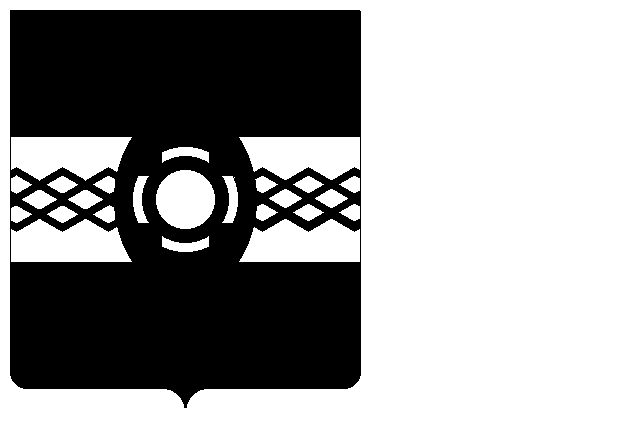 АДМИНИСТРАЦИЯ УДОМЕЛЬСКОГО ГОРОДСКОГО ОКРУГАПОСТАНОВЛЕНИЕ01.11.2019 г. Удомля № 1572-па
О внесении изменений в постановление Администрации Удомельского городского округа от 23.08.2017 № 913-паВ соответствии с Федеральным законом от 24.07.2007 г. № 209-ФЗ 
«О развитии малого и среднего предпринимательства в Российской Федерации», постановлением Правительства Российской Федерации от 18.05.2019 № 623 
«О внесении изменений в постановление Правительства Российской Федерации от 21 августа 2010 г. № 645 и признании утратившим силу постановления Правительства Российской Федерации от 18 декабря 2008 г. № 961», Администрация Удомельского городского округаПОСТАНОВЛЯЕТ:1. Внести следующие изменения в постановление Администрации Удомельского городского округа от 23.08.2017 № 913-па «Об утверждении Порядка формирования, ведения и обязательного опубликования перечня муниципального имущества Удомельского городского округа, свободного от прав третьих лиц, (за исключением права хозяйственного ведения, права оперативного управления, а также имущественных прав субъектов малого и среднего предпринимательства), которое может быть использовано в целях предоставления его во владение и (или) в пользование на долгосрочной основе (в том числе по льготным ставкам арендной платы) субъектам малого и среднего предпринимательства и организациям, образующим инфраструктуру поддержки субъектов малого и среднего предпринимательства, а также может быть отчуждено на возмездной основе в собственность субъектов малого и среднего предпринимательства в соответствии с Федеральным законом от 22.07.2008 №159-ФЗ «Об особенностях отчуждения недвижимого имущества, находящегося в государственной или муниципальной собственности и арендуемого субъектами малого и среднего предпринимательства, и о внесении изменений в отдельные законодательные акты Российской Федерации» и в случаях, указанных в подпунктах 6,8 пункта 2 статьи 39,3 Земельного кодекса Российской Федерации»:1.1. Приложение к постановлению изложить в новой редакции (Приложение).2. Разместить настоящее постановление на официальном сайте муниципального образования Удомельский городской округ в информационно-телекоммуникационной сети «Интернет», опубликовать в печатном издании «Удомельская газета».3. Настоящее постановление вступает в силу со дня его подписания.Глава Удомельского городского округа Р.А. Рихтер
